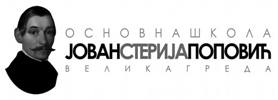 БОДОВНА ЛИСТА ИНТЕРНОГ СТРУЧНОГ УСАВРШАВАЊА 2017.-2018.годинаТИПОВИ АКТИВНОСТИВРСТЕ НАГАЖМАНА У ОКВИРУ СВАКОГ ТИПА АКТИВНОСТИВРСТЕ НАГАЖМАНА У ОКВИРУ СВАКОГ ТИПА АКТИВНОСТИВРСТЕ НАГАЖМАНА У ОКВИРУ СВАКОГ ТИПА АКТИВНОСТИБрој сатиМогући доказиАутор – извођач угледног часа/активности (нпр.: радионице)Аутор – извођач угледног часа/активности (нпр.: радионице)Аутор – извођач угледног часа/активности (нпр.: радионице)8 по     часуПисана припрема за час/активностНаставни материјал;Иновативна наставна средства;Евалуација;Списак присутних;Фотографије;Извештај о активностиАсистент – извођач Асистент – извођач Асистент – извођач 2Писана припрема за час/активностНаставни материјал;Иновативна наставна средства;Евалуација;Списак присутних;Фотографије;Извештај о активностиПосматрач – учесникПосматрач – учесникПосматрач – учесник1Писана припрема за час/активностНаставни материјал;Иновативна наставна средства;Евалуација;Списак присутних;Фотографије;Извештај о активностиРЕДОВАН ЧАСИзвођач часаИзвођач часаИзвођач часа3 Писана припрема за часЕвалуацијаИзвештај о активности2РЕДОВАН ЧАСКолега посматрачКолега посматрачКолега посматрач1Писана припрема за часЕвалуацијаИзвештај о активности2ОБУКА НАСТАВНИКА У ШКОЛИАутор и извођач интерног семинара или радионице, дебате, дискусије..Аутор и извођач интерног семинара или радионице, дебате, дискусије..Аутор и извођач интерног семинара или радионице, дебате, дискусије..  8 по семи-наруОБУКА НАСТАВНИКА У ШКОЛИПолазник семинараПолазник семинараПолазник семинара1ПРЕЗЕНТAЦИЈА ПОСЕЋЕНОГ СЕМИНАРАИзлагач – презентер посећеног стручног усавршавањаИзлагач – презентер посећеног стручног усавршавањаИзлагач – презентер посећеног стручног усавршавања4ПРЕЗЕНТAЦИЈА ПОСЕЋЕНОГ СЕМИНАРАСлушалац – учесникСлушалац – учесникСлушалац – учесник1ПРИКАЗИ КЊИГА, ЧЛАНАКА ...Излагач – презентер туђе књиге, чланка, приручника, часописа, дидактичког материјалаИзлагач – презентер туђе књиге, чланка, приручника, часописа, дидактичког материјалаИзлагач – презентер туђе књиге, чланка, приручника, часописа, дидактичког материјала4Писана припрема за активност; помоћни материјал; Извештај о активности Евалуација; Списак присутних; Фотографије ПРИКАЗИ КЊИГА, ЧЛАНАКА ...Слушалац – учесникСлушалац – учесникСлушалац – учесник1Писана припрема за активност; помоћни материјал; Извештај о активности Евалуација; Списак присутних; Фотографије ПРИКАЗИ САЈТОВА...Излагач – презентер туђег блога, сајта, поста, аплета, друштвених мрежа...(moza Book)Излагач – презентер туђег блога, сајта, поста, аплета, друштвених мрежа...(moza Book)Излагач – презентер туђег блога, сајта, поста, аплета, друштвених мрежа...(moza Book)4Писана припрема за час/активност; Евалуација; Списак присутних: Фотографије Извештај о активности ПРИКАЗИ САЈТОВА...Слушалац – учесникСлушалац – учесникСлушалац – учесник1Писана припрема за час/активност; Евалуација; Списак присутних: Фотографије Извештај о активности ТАКМИЧЕЊА И СМОТРЕПрипрема и учешће са ученицима на републичком и међународним такмичењу или смотриПрипрема и учешће са ученицима на републичком и међународним такмичењу или смотриПрипрема и учешће са ученицима на републичком и међународним такмичењу или смотри10 нагодишњем нивоу Евиденција, извештај, дипломе, пехари, фотографије ТАКМИЧЕЊА И СМОТРЕПрипрема и учешће са ученицима на окружном такмичењу или смотриПрипрема и учешће са ученицима на окружном такмичењу или смотриПрипрема и учешће са ученицима на окружном такмичењу или смотри3Евиденција, извештај, дипломе, пехари, фотографије ТАКМИЧЕЊА И СМОТРЕПрипрема и учешће са ученицима на општинском такмичењу или смотриПрипрема и учешће са ученицима на општинском такмичењу или смотриПрипрема и учешће са ученицима на општинском такмичењу или смотри1Евиденција, извештај, дипломе, пехари, фотографије ТАКМИЧЕЊА И СМОТРЕКоординатор организације такмичењаКоординатор организације такмичењаКоординатор организације такмичења4Евиденција, извештај, дипломе, пехари, фотографије ТАКМИЧЕЊА И СМОТРЕУчесник у организацији такмичења/смотреУчесник у организацији такмичења/смотреУчесник у организацији такмичења/смотре2Евиденција, извештај, дипломе, пехари, фотографије ПУБЛИКОВАЊЕ И ПРИКАЗ СОПСТВЕНИХ КЊИГА, ПРИРУЧНИКА, НАСТАВНИХ СРЕДСТАВААутор/коаутор објављеног стручног рада у часопису/листу – излагачАутор/коаутор објављеног стручног рада у часопису/листу – излагачАутор/коаутор објављеног стручног рада у часопису/листу – излагач15Документ/рад; Презентација/припрема за активност; Евалуација; Списак присутних; Фотографије; Извештај о активности.. ПУБЛИКОВАЊЕ И ПРИКАЗ СОПСТВЕНИХ КЊИГА, ПРИРУЧНИКА, НАСТАВНИХ СРЕДСТАВААутор реферата на конгресу, конференцији, симпозијуму – излагачАутор реферата на конгресу, конференцији, симпозијуму – излагачАутор реферата на конгресу, конференцији, симпозијуму – излагач20Документ/рад; Презентација/припрема за активност; Евалуација; Списак присутних; Фотографије; Извештај о активности.. ПУБЛИКОВАЊЕ И ПРИКАЗ СОПСТВЕНИХ КЊИГА, ПРИРУЧНИКА, НАСТАВНИХ СРЕДСТАВААутор објављене књиге, приручника, практикума, наставног средства – излагачАутор објављене књиге, приручника, практикума, наставног средства – излагачАутор објављене књиге, приручника, практикума, наставног средства – излагач30Документ/рад; Презентација/припрема за активност; Евалуација; Списак присутних; Фотографије; Извештај о активности.. ПУБЛИКОВАЊЕ И ПРИКАЗ СОПСТВЕНИХ КЊИГА, ПРИРУЧНИКА, НАСТАВНИХ СРЕДСТАВАСлушалац – учесникСлушалац – учесникСлушалац – учесник1Документ/рад; Презентација/припрема за активност; Евалуација; Списак присутних; Фотографије; Извештај о активности.. ПУБЛИКОВАЊЕ И ПРИКАЗ СОПСТВЕНИХ КЊИГА, ПРИРУЧНИКА, НАСТАВНИХ СРЕДСТАВАРецензент уџбеника или стручне књигеРецензент уџбеника или стручне књигеРецензент уџбеника или стручне књиге10Документ/рад; Презентација/припрема за активност; Евалуација; Списак присутних; Фотографије; Извештај о активности.. ПУБЛИКОВАЊЕ И ПРИКАЗ СОПСТВЕНИХ КЊИГА, ПРИРУЧНИКА, НАСТАВНИХ СРЕДСТАВААутор акредитованог програма стручног усавршавањаАутор акредитованог програма стручног усавршавањаАутор акредитованог програма стручног усавршавања15Документ/рад; Презентација/припрема за активност; Евалуација; Списак присутних; Фотографије; Извештај о активности.. ПУБЛИКОВАЊЕ И ПРИКАЗ СОПСТВЕНИХ КЊИГА, ПРИРУЧНИКА, НАСТАВНИХ СРЕДСТАВААкредитација стручног скупа, трибине, округлог стола...Акредитација стручног скупа, трибине, округлог стола...Акредитација стручног скупа, трибине, округлог стола...7Документ/рад; Презентација/припрема за активност; Евалуација; Списак присутних; Фотографије; Извештај о активности.. Руководилац/аутор истраживачког пројекта за повећање квалитета рада школеРуководилац/аутор истраживачког пројекта за повећање квалитета рада школеРуководилац/аутор истраживачког пројекта за повећање квалитета рада школе20Пројекат; Писана припрема за активност; Евалуација; Списак присутних; Фотографије; Извештај о активности.. Учесник у реализацији овог пројекта – члан тимаУчесник у реализацији овог пројекта – члан тимаУчесник у реализацији овог пројекта – члан тима10Пројекат; Писана припрема за активност; Евалуација; Списак присутних; Фотографије; Извештај о активности.. Координатор истраживачког пројектаКоординатор истраживачког пројектаКоординатор истраживачког пројекта10Пројекат; Писана припрема за активност; Евалуација; Списак присутних; Фотографије; Извештај о активности.. Аутор публикације о пројекту – презентерАутор публикације о пројекту – презентерАутор публикације о пројекту – презентер12Пројекат; Писана припрема за активност; Евалуација; Списак присутних; Фотографије; Извештај о активности.. Слушалац – учесникСлушалац – учесникСлушалац – учесник1Пројекат; Писана припрема за активност; Евалуација; Списак присутних; Фотографије; Извештај о активности.. СТРУЧНИ АКТИВИ...Председник – руководилац стручног актива ...на нивоу општинеПредседник – руководилац стручног актива ...на нивоу општинеПредседник – руководилац стручног актива ...на нивоу општине    2 посастанкуПлан рада актива/удружења,...; Вођење документације (извештаји, оверен списак учесника); Представљање удружења у јавности; Информисање чланова о активностима и плановима; Записници са састанака; Фотографије СТРУЧНИ АКТИВИ...Учесник у раду стручног актива, удружења, подружнице на нивоу општинеУчесник у раду стручног актива, удружења, подружнице на нивоу општинеУчесник у раду стручног актива, удружења, подружнице на нивоу општине  1 посастанкуПлан рада актива/удружења,...; Вођење документације (извештаји, оверен списак учесника); Представљање удружења у јавности; Информисање чланова о активностима и плановима; Записници са састанака; Фотографије ОСТВАРИВАЊЕ ПРОЈЕКАТА И ПРОГРАМА ОБРАЗОВНО-ВАСПИТНОГ КАРАКТЕРА У ШКОЛИПисац пројекта – координаторПисац пројекта – координаторПисац пројекта – координатор10Документ/рад; Презентација/припрема за активност; Евалуација; Списак присутних; Фотографије; Извештај о активности Извештај о реализацији,евиденција/ доказ о учешћу,ангажовању; ФотографијеДруги доказиОСТВАРИВАЊЕ ПРОЈЕКАТА И ПРОГРАМА ОБРАЗОВНО-ВАСПИТНОГ КАРАКТЕРА У ШКОЛИУчесник у писању пројекта – члан пројектног тиУчесник у писању пројекта – члан пројектног тиУчесник у писању пројекта – члан пројектног ти5Документ/рад; Презентација/припрема за активност; Евалуација; Списак присутних; Фотографије; Извештај о активности Извештај о реализацији,евиденција/ доказ о учешћу,ангажовању; ФотографијеДруги доказиОСТВАРИВАЊЕ ПРОЈЕКАТА И ПРОГРАМА ОБРАЗОВНО-ВАСПИТНОГ КАРАКТЕРА У ШКОЛИКоординатор израде и праћења остварења индивидуалних образовних планова (стручни сарадник или други координатор)Координатор израде и праћења остварења индивидуалних образовних планова (стручни сарадник или други координатор)Координатор израде и праћења остварења индивидуалних образовних планова (стручни сарадник или други координатор)10Документ/рад; Презентација/припрема за активност; Евалуација; Списак присутних; Фотографије; Извештај о активности Извештај о реализацији,евиденција/ доказ о учешћу,ангажовању; ФотографијеДруги доказиОСТВАРИВАЊЕ ПРОЈЕКАТА И ПРОГРАМА ОБРАЗОВНО-ВАСПИТНОГ КАРАКТЕРА У ШКОЛИНЕПОСРЕДНИ РАД СА УЧЕНИЦИМА ПО  ИОП-уНАСТАВНИЦИ РАЗРЕДНЕ НАСТАВЕИОП-1    12 нагодишњем нивоуДокумент/рад; Презентација/припрема за активност; Евалуација; Списак присутних; Фотографије; Извештај о активности Извештај о реализацији,евиденција/ доказ о учешћу,ангажовању; ФотографијеДруги доказиОСТВАРИВАЊЕ ПРОЈЕКАТА И ПРОГРАМА ОБРАЗОВНО-ВАСПИТНОГ КАРАКТЕРА У ШКОЛИНЕПОСРЕДНИ РАД СА УЧЕНИЦИМА ПО  ИОП-уНАСТАВНИЦИ РАЗРЕДНЕ НАСТАВЕИОП-220Документ/рад; Презентација/припрема за активност; Евалуација; Списак присутних; Фотографије; Извештај о активности Извештај о реализацији,евиденција/ доказ о учешћу,ангажовању; ФотографијеДруги доказиОСТВАРИВАЊЕ ПРОЈЕКАТА И ПРОГРАМА ОБРАЗОВНО-ВАСПИТНОГ КАРАКТЕРА У ШКОЛИНЕПОСРЕДНИ РАД СА УЧЕНИЦИМА ПО  ИОП-уНАСТАВНИЦИ ПРЕДМЕТНЕ НАСТАВЕ КОЈИ ПРЕДАЈУ МАТЕРЊИ ЈЕЗИК И МАТЕМАТИКУИОП-18Документ/рад; Презентација/припрема за активност; Евалуација; Списак присутних; Фотографије; Извештај о активности Извештај о реализацији,евиденција/ доказ о учешћу,ангажовању; ФотографијеДруги доказиОСТВАРИВАЊЕ ПРОЈЕКАТА И ПРОГРАМА ОБРАЗОВНО-ВАСПИТНОГ КАРАКТЕРА У ШКОЛИНЕПОСРЕДНИ РАД СА УЧЕНИЦИМА ПО  ИОП-уНАСТАВНИЦИ ПРЕДМЕТНЕ НАСТАВЕ КОЈИ ПРЕДАЈУ МАТЕРЊИ ЈЕЗИК И МАТЕМАТИКУИОП-212Документ/рад; Презентација/припрема за активност; Евалуација; Списак присутних; Фотографије; Извештај о активности Извештај о реализацији,евиденција/ доказ о учешћу,ангажовању; ФотографијеДруги доказиОСТВАРИВАЊЕ ПРОЈЕКАТА И ПРОГРАМА ОБРАЗОВНО-ВАСПИТНОГ КАРАКТЕРА У ШКОЛИНЕПОСРЕДНИ РАД СА УЧЕНИЦИМА ПО  ИОП-уНАСТАВНИЦИ ПРЕДМЕТНЕ НАСТАВЕ КОЈИ ПРЕДАЈУ ОСТАЛЕ ПРЕДМЕТЕИОП-14Документ/рад; Презентација/припрема за активност; Евалуација; Списак присутних; Фотографије; Извештај о активности Извештај о реализацији,евиденција/ доказ о учешћу,ангажовању; ФотографијеДруги доказиОСТВАРИВАЊЕ ПРОЈЕКАТА И ПРОГРАМА ОБРАЗОВНО-ВАСПИТНОГ КАРАКТЕРА У ШКОЛИНЕПОСРЕДНИ РАД СА УЧЕНИЦИМА ПО  ИОП-уНАСТАВНИЦИ ПРЕДМЕТНЕ НАСТАВЕ КОЈИ ПРЕДАЈУ ОСТАЛЕ ПРЕДМЕТЕИОП-26Документ/рад; Презентација/припрема за активност; Евалуација; Списак присутних; Фотографије; Извештај о активности Извештај о реализацији,евиденција/ доказ о учешћу,ангажовању; ФотографијеДруги доказиОСТВАРИВАЊЕ ПРОЈЕКАТА И ПРОГРАМА ОБРАЗОВНО-ВАСПИТНОГ КАРАКТЕРА У ШКОЛИСарадник у непосредној реализацији ИОП-а (педагошки асистент, персонални асистент, стручни сарадник...)Сарадник у непосредној реализацији ИОП-а (педагошки асистент, персонални асистент, стручни сарадник...)Сарадник у непосредној реализацији ИОП-а (педагошки асистент, персонални асистент, стручни сарадник...)1месечноДокумент/рад; Презентација/припрема за активност; Евалуација; Списак присутних; Фотографије; Извештај о активности Извештај о реализацији,евиденција/ доказ о учешћу,ангажовању; ФотографијеДруги доказиОСТВАРИВАЊЕ ПРОЈЕКАТА И ПРОГРАМА ОБРАЗОВНО-ВАСПИТНОГ КАРАКТЕРА У ШКОЛИОрганизатор (изложби ученичких и других радова, приредби, фестивала, хуманитарних и еколошких акција, трибина, радионица, квизова, књижевних вечери, тематских вечери, ...)Организатор (изложби ученичких и других радова, приредби, фестивала, хуманитарних и еколошких акција, трибина, радионица, квизова, књижевних вечери, тематских вечери, ...)Организатор (изложби ученичких и других радова, приредби, фестивала, хуманитарних и еколошких акција, трибина, радионица, квизова, књижевних вечери, тематских вечери, ...) 4 поактивностиДокумент/рад; Презентација/припрема за активност; Евалуација; Списак присутних; Фотографије; Извештај о активности Извештај о реализацији,евиденција/ доказ о учешћу,ангажовању; ФотографијеДруги доказиОСТВАРИВАЊЕ ПРОЈЕКАТА И ПРОГРАМА ОБРАЗОВНО-ВАСПИТНОГ КАРАКТЕРА У ШКОЛИАутор – организатор ученичких позоришних представаАутор – организатор ученичких позоришних представаАутор – организатор ученичких позоришних представа10 попредставиДокумент/рад; Презентација/припрема за активност; Евалуација; Списак присутних; Фотографије; Извештај о активности Извештај о реализацији,евиденција/ доказ о учешћу,ангажовању; ФотографијеДруги доказиОСТВАРИВАЊЕ ПРОЈЕКАТА И ПРОГРАМА ОБРАЗОВНО-ВАСПИТНОГ КАРАКТЕРА У ШКОЛИПомоћник у припреми позоришне представеПомоћник у припреми позоришне представеПомоћник у припреми позоришне представе2Документ/рад; Презентација/припрема за активност; Евалуација; Списак присутних; Фотографије; Извештај о активности Извештај о реализацији,евиденција/ доказ о учешћу,ангажовању; ФотографијеДруги доказиОСТВАРИВАЊЕ ПРОЈЕКАТА И ПРОГРАМА ОБРАЗОВНО-ВАСПИТНОГ КАРАКТЕРА У ШКОЛИПрипрема и извођење културне/јавне активности (приредбе, манифестације, изложбе...)Припрема и извођење културне/јавне активности (приредбе, манифестације, изложбе...)Припрема и извођење културне/јавне активности (приредбе, манифестације, изложбе...)2Документ/рад; Презентација/припрема за активност; Евалуација; Списак присутних; Фотографије; Извештај о активности Извештај о реализацији,евиденција/ доказ о учешћу,ангажовању; ФотографијеДруги доказиОСТВАРИВАЊЕ ПРОЈЕКАТА И ПРОГРАМА ОБРАЗОВНО-ВАСПИТНОГ КАРАКТЕРА У ШКОЛИОрганизатор (посете, биоскопу, позоришту, концерту, излети, учешће у спортским и културним манифестацијама, ...) који и пише извештај о изведеној активностиОрганизатор (посете, биоскопу, позоришту, концерту, излети, учешће у спортским и културним манифестацијама, ...) који и пише извештај о изведеној активностиОрганизатор (посете, биоскопу, позоришту, концерту, излети, учешће у спортским и културним манифестацијама, ...) који и пише извештај о изведеној активности3Документ/рад; Презентација/припрема за активност; Евалуација; Списак присутних; Фотографије; Извештај о активности Извештај о реализацији,евиденција/ доказ о учешћу,ангажовању; ФотографијеДруги доказиОСТВАРИВАЊЕ ПРОЈЕКАТА И ПРОГРАМА ОБРАЗОВНО-ВАСПИТНОГ КАРАКТЕРА У ШКОЛИИзвођач посете биоскопу, позоришту...Извођач посете биоскопу, позоришту...Извођач посете биоскопу, позоришту...1поактивностиДокумент/рад; Презентација/припрема за активност; Евалуација; Списак присутних; Фотографије; Извештај о активности Извештај о реализацији,евиденција/ доказ о учешћу,ангажовању; ФотографијеДруги доказиОСТВАРИВАЊЕ ПРОЈЕКАТА И ПРОГРАМА ОБРАЗОВНО-ВАСПИТНОГ КАРАКТЕРА У ШКОЛИЛични наставнички сајт везан за наставни предмет – аутор и администраторЛични наставнички сајт везан за наставни предмет – аутор и администраторЛични наставнички сајт везан за наставни предмет – аутор и администратор10Документ/рад; Презентација/припрема за активност; Евалуација; Списак присутних; Фотографије; Извештај о активности Извештај о реализацији,евиденција/ доказ о учешћу,ангажовању; ФотографијеДруги доказиОСТВАРИВАЊЕ ПРОЈЕКАТА И ПРОГРАМА ОБРАЗОВНО-ВАСПИТНОГ КАРАКТЕРА У ШКОЛИПриказ примењивања актуелних садржаја стручног усавршавања у непосредном раду са децом - извођачПриказ примењивања актуелних садржаја стручног усавршавања у непосредном раду са децом - извођачПриказ примењивања актуелних садржаја стручног усавршавања у непосредном раду са децом - извођач4Документ/рад; Презентација/припрема за активност; Евалуација; Списак присутних; Фотографије; Извештај о активности Извештај о реализацији,евиденција/ доказ о учешћу,ангажовању; ФотографијеДруги доказиОСТВАРИВАЊЕ ПРОЈЕКАТА И ПРОГРАМА ОБРАЗОВНО-ВАСПИТНОГ КАРАКТЕРА У ШКОЛИПриказ примењивања актуелних садржаја стручног усавршавања у непосредном раду са децом - слушалацПриказ примењивања актуелних садржаја стручног усавршавања у непосредном раду са децом - слушалацПриказ примењивања актуелних садржаја стручног усавршавања у непосредном раду са децом - слушалац1Документ/рад; Презентација/припрема за активност; Евалуација; Списак присутних; Фотографије; Извештај о активности Извештај о реализацији,евиденција/ доказ о учешћу,ангажовању; ФотографијеДруги доказиОСТВАРИВАЊЕ ПРОЈЕКАТА И ПРОГРАМА ОБРАЗОВНО-ВАСПИТНОГ КАРАКТЕРА У ШКОЛИПриказ резултата истраживања/праћења актуелних садржаја у школи – аутор и извођачПриказ резултата истраживања/праћења актуелних садржаја у школи – аутор и извођачПриказ резултата истраживања/праћења актуелних садржаја у школи – аутор и извођач8Документ/рад; Презентација/припрема за активност; Евалуација; Списак присутних; Фотографије; Извештај о активности Извештај о реализацији,евиденција/ доказ о учешћу,ангажовању; ФотографијеДруги доказиОСТВАРИВАЊЕ ПРОЈЕКАТА И ПРОГРАМА ОБРАЗОВНО-ВАСПИТНОГ КАРАКТЕРА У ШКОЛИПриказ резултата истраживања/праћења актуелних садржаја у школи – слушалацПриказ резултата истраживања/праћења актуелних садржаја у школи – слушалацПриказ резултата истраживања/праћења актуелних садржаја у школи – слушалац1Документ/рад; Презентација/припрема за активност; Евалуација; Списак присутних; Фотографије; Извештај о активности Извештај о реализацији,евиденција/ доказ о учешћу,ангажовању; ФотографијеДруги доказиРАД СА СТУДЕНТИМАМенторски рад са приправницимаМенторски рад са приправницимаМенторски рад са приправницима10Извештај ораду; Дневник рада са студентима; Фотографије; Евалуација РАД СА СТУДЕНТИМАИзвођач наставе/консултација којима присуствују студенти са менторимаИзвођач наставе/консултација којима присуствују студенти са менторимаИзвођач наставе/консултација којима присуствују студенти са менторима3Извештај ораду; Дневник рада са студентима; Фотографије; Евалуација РАД СА СТУДЕНТИМАПодучавање волонтераПодучавање волонтераПодучавање волонтера2Извештај ораду; Дневник рада са студентима; Фотографије; Евалуација МАРКЕТИНГ ШКОЛЕ, ШКОЛСКИ САЈТАдминистратор сајтаАдминистратор сајтаАдминистратор сајта15МАРКЕТИНГ ШКОЛЕ, ШКОЛСКИ САЈТПомоћник администратора сајта (менаџер, координатор и лектор)Помоћник администратора сајта (менаџер, координатор и лектор)Помоћник администратора сајта (менаџер, координатор и лектор)5МАРКЕТИНГ ШКОЛЕ, ШКОЛСКИ САЈТАутор прилога за школски сајтАутор прилога за школски сајтАутор прилога за школски сајт1МАРКЕТИНГ ШКОЛЕ, ШКОЛСКИ САЈТЧлан тима за маркетинг (подршка у активностима у односима с јавношћу)Члан тима за маркетинг (подршка у активностима у односима с јавношћу)Члан тима за маркетинг (подршка у активностима у односима с јавношћу)     1 поактивностиМАРКЕТИНГ ШКОЛЕ, ШКОЛСКИ САЈТPR менаџер (изјаве, интервјуи, гостовања у медијима, саопштења, израда и дистрибуција промотивног материјала...)PR менаџер (изјаве, интервјуи, гостовања у медијима, саопштења, израда и дистрибуција промотивног материјала...)PR менаџер (изјаве, интервјуи, гостовања у медијима, саопштења, израда и дистрибуција промотивног материјала...)3 поактивностиМАРКЕТИНГ ШКОЛЕ, ШКОЛСКИ САЈТГлавни уредник – администратор школског часописаГлавни уредник – администратор школског часописаГлавни уредник – администратор школског часописа15МАРКЕТИНГ ШКОЛЕ, ШКОЛСКИ САЈТЛектор школског часописаЛектор школског часописаЛектор школског часописа3МАРКЕТИНГ ШКОЛЕ, ШКОЛСКИ САЈТСарадник – аутор прилога у школском часописуСарадник – аутор прилога у школском часописуСарадник – аутор прилога у школском часопису3КООРДИНАТОР програма од националног значаја (PISSA истраживање, Национално тестирање ученика, Професионална оријентација)КООРДИНАТОР програма од националног значаја (PISSA истраживање, Национално тестирање ученика, Професионална оријентација)КООРДИНАТОР програма од националног значаја (PISSA истраживање, Национално тестирање ученика, Професионална оријентација)20Пројекат/програм; Припреме за активности; Списак пристуних; Фотографије; Евалуација Члан тима у неком од горњих програмаЧлан тима у неком од горњих програмаЧлан тима у неком од горњих програма10Пројекат/програм; Припреме за активности; Списак пристуних; Фотографије; Евалуација Носилац реализације програма/пројекта локалне управе (Стратегије, радна тела, еколошки пројекти, превенција наркоманије, безбедност деце, програми НСЗ, ЦСЗР, МУП, здравства)Носилац реализације програма/пројекта локалне управе (Стратегије, радна тела, еколошки пројекти, превенција наркоманије, безбедност деце, програми НСЗ, ЦСЗР, МУП, здравства)Носилац реализације програма/пројекта локалне управе (Стратегије, радна тела, еколошки пројекти, превенција наркоманије, безбедност деце, програми НСЗ, ЦСЗР, МУП, здравства)10Пројекат/програм; Припреме за активности; Списак пристуних; Фотографије; Евалуација Члан тима – учесник у реализацији програма локалне управеЧлан тима – учесник у реализацији програма локалне управеЧлан тима – учесник у реализацији програма локалне управе5Пројекат/програм; Припреме за активности; Списак пристуних; Фотографије; Евалуација Сарадник на реализацији програма локалне управеСарадник на реализацији програма локалне управеСарадник на реализацији програма локалне управе1Пројекат/програм; Припреме за активности; Списак пристуних; Фотографије; Евалуација Учесник у обуци за завршни испитУчесник у обуци за завршни испитУчесник у обуци за завршни испит3Пројекат/програм; Припреме за активности; Списак пристуних; Фотографије; Евалуација 